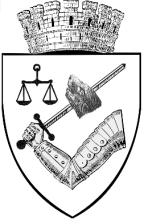    Nr.  48282 din 07.09.2015			           	                                           InitiatorVICEPRIMAR											   Sergiu Claudiu MaiorEXPUNERE DE MOTIVEcu privire la scutirea de la plata a majorarilor de intirziere calculate in urma impunerii retroactive  a imobilelor detinute de proprietarii, care au achitat impozitul pe  cladiri si teren  la Sintana de Mures, dar apartin teritorial administrativ  Municipiului Tg. Mures	Faptul ca unele persoane fizice si juridice care detin imobile situate in  Tg. Mures,  str. Voinicenilor, au primit certificate de urbanism si autorizatii de construire pentru realizarea unor constructii  care au fost receptionate de catre comuna Sintana de Mures, unde au fost stabilite si obligatii de plata catre bugetul local al acestei comune, desi terenurile pe care au fost edificate aceste constructii apartineau teritorial administrativ de Municipiul Tg. Mures. Potrivit prevederilor art.  249, alin 2 si art. 256. Alin.2.,  din  L.571/2003 prinid Codul Fiscal , aceste persoane trebuiau  sa achite obligatiile  de plata fata de mun. Tg. Mures, avand in vedere ca impozitul pe cladiri respectiv impozitul pe teren se datoreaza catre bugetul local al unitaii administrativ-teritoriale in care este amplasata cladirea, respectiv in raza careia este situat terenul  . Prin urmare constructiile in cauza precum si terenurile,  au fost luate in evidentele fiscale  a municipiului Tg. Mures retroactiv, de la data dobandirii constructiilor (receptiei)si terenurilor .Avand in vedere faptul ca, pe de o parte  persoanele in cauza  au achitat impozitul pe cladiri si pe  teren  catre bugetul comunei  Santana de Mures conform situatiilor de plata transmise, iar pe de alta parte ulterior au fost stabilite retroactiv pe perioada de prescriptie obligatii de plata si fata de bugetul local al municipiului Tirgu Mures, in temeiul prevederilor OG. Nr. 92/2003 privind Codul de procedura fiscala cu modificarile si completarile ulterioare   art. 125, alin. 2, lit. d “La cererea temeinic justificată a debitorilor, persoane fizice sau juridice, creditorii bugetari locali, prin autorităţile administraţiei publice locale care administrează aceste bugete, pot acorda, pentru obligaţiile bugetare restante pe care le administrează, următoarele înlesniri la plată:    d.) amanari si/sau scutiri ori amanari si/sau reduceri de majorari de intarziere ,cu exceptia majorarilor de intarziere datorate pe perioada de amanare “si alin 3)”Procedura de acordare a inlesnirilor de plata pentru creantele bugetare locale se stabileste prin acte normative speciale “din Ordonanta Guvernului nr. 92/2003 privind Codul de procedura fiscala, republicata in 2007, se propune spre aprobare , scutirea de la plata a majorarilor de intirziere aferente prioadei  in care aceste persoane au avut deja achitate aceste impozite  catre bugetul local al comunei Santana de Mures,inclusiv anul de referinta -2014.                     DIRECTOR ECONOMIC		DIRECTOR ADJUNCT	          	            ŞEF SERVICIU        		   ec. Kiss Imola			jrs. Szoverfi Vasile	                    ec. Ercsei I. Francisc									Anexa nr.1					La expunerea de motive nr. 48282/07.09.2015Prounerea spre aprobare a scutirii  privind obligatiile de plata accesorii(majorai de intarziere ) :			Sef serviciu							Inspector		Ec. Ercsei I. Francisc						Barta MariaROMÂNIA											ProiectJUDEŢUL MUREŞCONSILIUL LOCAL MUNICIPAL TÎRGU MUREŞH O T Ă R Â R E A     nr. ________din _____________________ 2015cu privire la scutirea de la plata a majorarilor de intirziere calculate in urma impunerii retroactive  a imobilelor detinute de proprietarii, care au achitat impozitul pe  cladiri si teren  la Sintana de Mures, dar apartin teritorial administrativ  Municipiului Tîrgu MuresConsiliul local municipal Tîrgu Mureş, întrunit în şedinţa ordinară de lucru,Văzând Expunerea de motive nr.48282 din 07.09.2015, iniţiată de Viceprimarul Municipiului Tîrgu Mureş prin Direcţia Economică – Serviciul de stabilire, încasare impozite şi taxe locale cu privire la scutirea de la plata a majorarilor de intirziere calculate in urma impunerii pe perioada retroactiva a imobilelor detinute de proprietarii, care au achitat impozitul pe  cladiri si teren  la Sintana de Mures, dar apartin teritorial administrativ  Municipiului Tg. Mures.Conform prevederilor art. 125, alin. 2, lit. E din Ordonanta Guvernului nr. 92 din 24 decembrie 2003 privind Codul de procedura fiscala, republicataÎn temeiul prevederilor art. 36 alin. (1) alin. (4) lit. „e”, art. 45 alin. (1) lit. C şi art. 115 alin. (1) lit. „b” din Legea nr. 215/2001 privind administraţia publică locală, republicată,Hotărăşte:Art.1. Se aprobă scutirea de la plata majorarilor de intarziere aferente impozitului pe clădiri si pe teren pentru persoanele din Anexa nr. 1 la prezenta, Art.2. Cu ducerea la îndeplinire a prezentei hotărâri se încredinţează  Executivul Municipiului Tîrgu Mureş prin Direcţia economica – Serviciul de stabilire, incasare impozite si  taxe.        Preşedinte de şedinţă              Viza de legalitateSecretarul Municipiului Tîrgu  Mureş           jrs. Muresan AndreiANEXA nr.1La Hotararea de Consiliu  nr.         dinLISTApersoanelor scutite de la obligatii de plata accesorii(majorari de intarziere stabilite pana la 31.12.2014)           Sef serviciu					           Inspectorec. Ercsei I. Francisc					    Barta Maria		                          Nr. crt.Nume prenumeDomiciliul fiscalObligatii de plata accesorii(majorari de intirziere pana la 31.12.2014)             pt.   impozit cladiri si  pt. impozit teren1.Stefan CrinisoaraTirgu Murea str. Voinicenilor, nr. 179Cladiri     - 523 leiTeren       - 290 lei    Nr. crt.Nume prenumeDomiciliul fiscalObligatii de plata accesorii(majorari de intirziere pana la 31.12.2014)             pt.   impozit cladiri sipt. impozit teren1.Stefan CrinisoaraTirgu Mures str. Voinicenilor, nr. 179Cladiri     - 523 leiTeren       - 290 lei    